Ψήφισμα συμπαράστασης του Δημοτικού Συμβουλίου στο Δήμαρχο Πάτρας Κώστα ΠελετίδηΨήφισμα συμπαράστασης προς το Δήμαρχο Πάτρας Κώστα Πελετίδη εξέδωσε το Δημοτικό Συμβούλιο Λαμιέων κατά τη συνεδρίαση της 20ης Φεβρουαρίου. Στο ψήφισμά του το Δημοτικό Συμβούλιο, κατά πλειοψηφία, εκφράζει την συμπαράστασή του στο Δήμαρχο Πάτρας που διώκεται με την κατηγορία της παράβασης καθήκοντος γιατί, υλοποιώντας αποφάσεις του Δημοτικού του Συμβουλίου, δεν έδωσε άδεια για πραγματοποίηση προεκλογικής συγκέντρωσης στη Χρυσή Αυγή.                              Από το Γραφείο Τύπου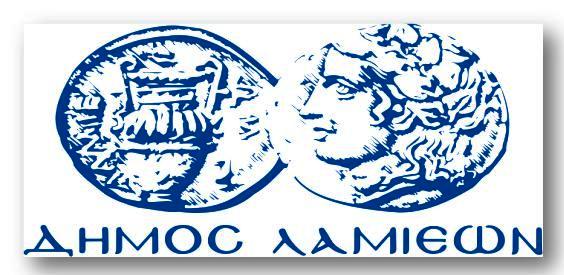 ΠΡΟΣ: ΜΜΕΔΗΜΟΣ ΛΑΜΙΕΩΝΓραφείου Τύπου& ΕπικοινωνίαςΛαμία, 23/2/2017